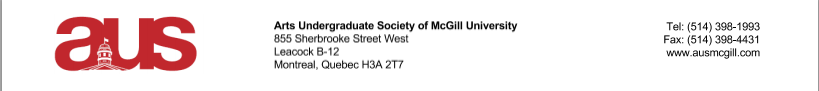 Arts Senator Report to AUS Council October 7th, 2015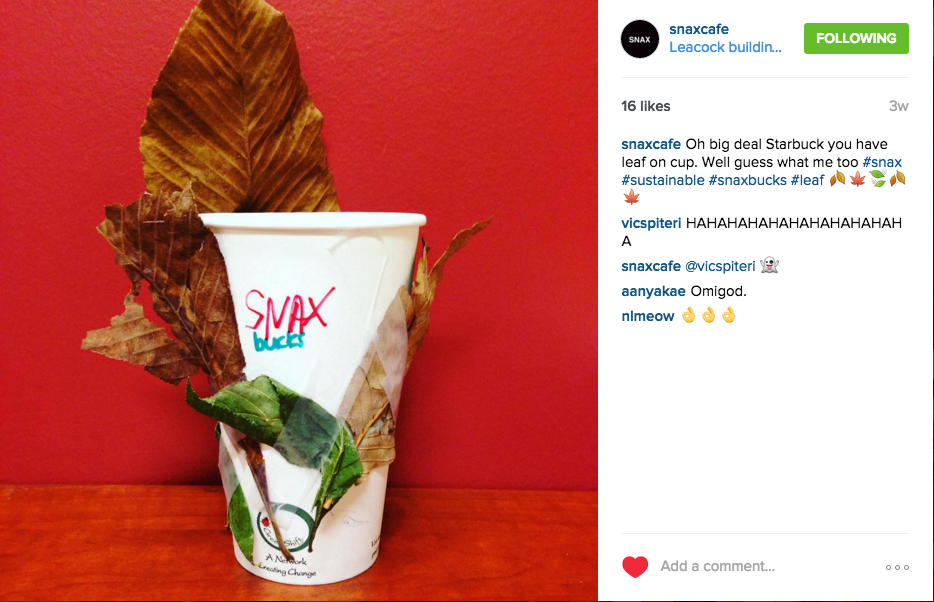 Shoutout to the @snaxcafe Instagram account, y’all should follow them!Joint ProjectsSenateNext meeting this Wednesday, October 21st (will report orally)Submitted Question Regarding McGill’s Response to Current Refugee CrisisThe following items will be on the agenda:Open Discussion on “McGill’s International Strategy”Annual Report of the Academic Policy CommitteeAnnual Report Concerning the Investigation of Research MisconductUniversity Advancement Annual ReportAnnual Report from the Senate Committee on Physical DevelopmentReport from the Board of Governors to SenateSenate CaucusDiscussed McGill executive pay report (http://tinyurl.com/nzotx38 – page 31), employment equity strategy, smoking policy, medical note issuesArts & ScienceAlex attended BASiC Assembly on October 13th; Erin will attend October 27th Projects: institutionalizing Arts & Science Senator position, funding improvements for Arts Sci scholarships, administrative & teaching resourcesAlex Kpeglo-HennessySenateCommittee on Student GrievancesWaiting to hear back about the finalized date of the hearing I have been assigned toJBSCE Subcommittee on Queer Equity Attended a meeting on October 13thTopics discussed included The annual LGBTQ homecoming event, Return to the Rainbow, this FridayThe committee’s nomination for an Honorary DegreeEmployment Equity updatesAdvisory Committee on the Charter for Student RightsSQSubcommittee of the APC on Teaching and LearningThe first meeting was October 8thA number of decisions have been sent to the APC for approval includingAmendments to the STL terms of referenceThe creation of an Online Education Working GroupClarifications to the guidelines for the Lifetime Achievement Award for Leadership in LearningHad presentations on McGillX, Mercury Course Evaluations, and the upcoming TLS SymposiumAttended a smaller meeting with the Director of TLS and a TLS Academic Associate to discuss online learning tools on October 16th TLS has a number of pilot projects in this domain and expect to institute a new SRS next fall Ad-Hoc Committee to Review the Charter on Student RightsWaiting to hear back about the first meeting of this committeeAdvisory Committee on the Possible Reappointment of the Dean of StudentsWaiting to hear back about the first meeting of this committeeCommittee on Student ServicesMeeting next week that I have to miss due to a midtermNext meeting is on November 12thAUSCommittee on Student AffairsFirst meeting was supposed to be October 7th, however this has been cancelledNext meeting will be November 11th Know Your Rights Working GroupLast Friday’s meeting was cancelledAccountability CommitteeI am the Arts Senator sitting on this committee (as per its terms of reference)No meeting dates have been setSSMUStudent Society Programming NetworkCurrently working on planning 4Floors (October 29th) I’ve attended 3/4 meetings thus farErin SobatSenateAcademic Policy Committee (APC)Met briefly on Thursday, October 8th to approve businessNext meeting Thursday, October 29th Enrolment and Student Affairs Advisory Committee (ESAAC)Met on Tuesday, October 6th Update & discussion on Student Assessment Policy revisions, Fall Reading Break, medical note issues, Family Care ProgramNext meeting Tuesday, November 3rd Committee on Student Services (CSS)Next meeting Tuesday, October 20thLikely disucssion around goals of new Interim Senior Director, Student Services internal unit review & Innovation Fund project reportsPrincipal’s Task Force on the Royal Victoria Hospital SiteMet Tuesday, October 13th Began fleshing out criteria for “academic vision” of the site; this will guide community consultation on which McGill units & services could see themselves moving to RVH if it is acquiredNext meeting Friday, October 30thSenior Director of Student Services Search CommitteeStatus quo pending further discussions with the Deputy Provost (see joint statement released by student associations: http://ow.ly/SRqO9)Library Master Plan Steering CommitteeSat on this committee last year; Master Plan results were released last week! Check out the proposal here: www.mcgill.ca/library/about/fiat-lux SSMUSSMU CouncilMet Thursday, October 15thApproved VP FOPs Internal Regulations, CKUT & Safety Network fee Referenda, Yearbook fee & student-run cooperative plebiscites, Climate Change Policy, statement on satire, Law Library exam compromiseNext meeting Thursday, November 5thSSMU Internal Regulations Review Committee (IRRC)Met on Wednesday, October 14th to review External Affairs IRsMeeting this Wednesday, October 21st to review President & VP FOPs IRsSSMU Nominating CommitteeReported to SSMU Council on September 17thMeeting to nominate new Deputy Electoral Officer sometime this week“Know Your Rights” Working GroupChairing working group under the University Affairs Committee; emphasis on outreach & promotion around student rightsHad to cancel meeting on Friday, October 16th, currently rescheduling for this week or nextUniversity Affairs CommitteeResponsible for overseeing research & advocacy priorities of UA portfolio, including advising on SSMU MoA negotiationsCurrently finalizing membership, first meeting TBD very soonAUSMemorandum of Agreement Working GroupAdvising President & VP Finance on MoA negotiations with McGillCurrently a proposal is on the table to allow SNAX to sell sandwiches; negotiations will focus on reducing trade-offs (e.g. price controls)President & VP Finance have a meeting with DPSLL on October 23rd Ad-Hoc Human Resources CommitteeWorking with AUS President to bring in more consistent HR policies for job descriptions, hiring & stipendsSecretary-General now hired, first meeting TBD soonDean of Arts Search CommitteeMet on Wednesday, October 7th to shortlist candidates for interviews in early December; looking to have announcement by January 2016Faculty of Arts MeetingsMet Tuesday, September 29thUpdates on Faculty of Religious Studies integration, School of Public Policy, budgetary situtation & space changesNext meeting Tuesday, October 27thCurriculum CommitteeReviews proposals for new or revised programs & courses in the FacultyFirst meeting this Monday, October 19th (can report orally)Humanities & Social Sciences Library Advisory Committee (HSSLAC)Responsible for advising Head of McLennan-Redpath Library on policies for collections, services & user needsFirst meeting this Friday, October 23rdOther ProjectsAssisting KANATA on creating Indigenous Studies Students’ AssociationAdvising on review of departmental constitutions & GA proceduresHope to contribute to discussions around VP Finance selection & trainingRespectfully Submitted,Alex Kpeglo-Hennessy, Arts SenatorErin Sobat, Arts Senator